УТВЕРЖДЕНОПриказ Министерства здравоохранения Донецкой     Народной       Республики от «28» 07. 2015года №012.1/221Зарегистрировано в Министерствеюстиции Донецкой НароднойРеспублики за регистрационным№ 370 от 14.08.2015Справкао  результатах скрининговых исследований  на наличие маркеров гемотрансфузионных  инфекций(Ф. И.О.)Результат при проведении исследований  методом_____________________________________________________(указать метод)№ ______от «_____»_________20____годавыявлены (не выявлены) антиген/антитела к                                                                (необходимое подчеркнуть)_________________________________________________________________________________________________________________________________________________________________________________________________________________________________________________________________________________________________________________________________________________________________________________________________________________(указать возбудитель)Врач-лаборант______________________                       ___________________                                               (фамилия, инициалы)                                                       (подпись)    М.П.Результаты скрининговых исследований не являются основанием для установления диагноза.Наименование министерства, другого органа исполнительной власти, к сфере управления которого принадлежит учреждение здравоохраненияНаименование и местонахождение (полный почтовый адрес) учреждения , в котором заполнена форма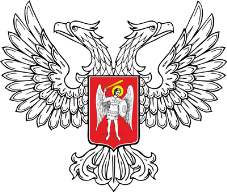 МЕДИЦИНСКАЯ  ДОКУМЕНТАЦИЯФорма первичной учетной документации № 497-1/уУТВЕРЖДЕНОПриказ МЗ ДНР  № 012.1/__От «____»______________20___г.     